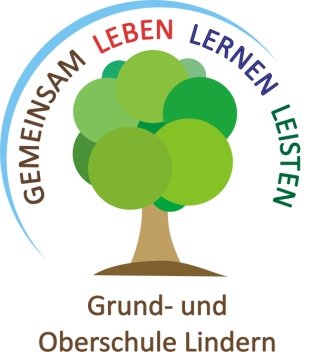 
Anleitung zum richtigen Verhalten in der Lernzeit und in der MittagspauseIch arbeite während der Lernzeit leise und konzentriert.Ich erledige alle Hausaufgaben des Tages.Ich helfe jemandem, wenn ich fertig bin.Ich bereite meinen Platz für den Nachmittagsunterricht vor.Ich mache eine Mittagspause in der Mensa.Ich esse in Ruhe und lasse mir Zeit.Ich spiele auf dem grünen Platz und auf dem Schulhof, wenn ich noch Pause habe. (Aber nicht auf dem Grundschulspielplatz!)Ich bin pünktlich um 14.00 Uhr zum Unterricht in meinem Klassenraum.Ich verhalte mich überall so, dass ich niemanden störe.Ich halte mich bei schlechtem Wetter in der Aula auf.Ich beachte, dass die Klassenräume während der Pause abgeschlossen sind und in der Zeit keine Aufenthaltsräume sind.